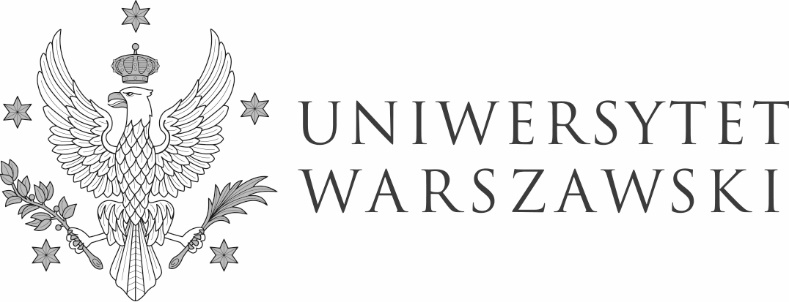 DZP-361/126/2021/BP/523                                                                                   Warszawa, dnia 17.05.2022 r.Do wszystkich zainteresowanychDotyczy: postępowania o udzielenia zamówienia publicznego prowadzonego w trybie przetargu nieograniczonego nr DZP-361/126/2021 pn.: “Kompleksowa usługa sprzątania w obiektach Uniwersytetu Warszawskiego administrowanych przez Biuro Gospodarcze”INFORMACJA O WYBORZE NAJKORZYSTNIEJSZEJ OFERTYZamawiający działając na podstawie art. 253 ust. 2 ustawy Prawo Zamówień Publicznych (t.j. Dz.U.                          z 2021 r. poz. 1129  z późn. zm.) zwanej dalej „ustawą” informuje, iż w wyniku w/w postępowania dokonał wyboru oferty najkorzystniejszej. Jako najkorzystniejszą wybrano Ofertę nr 8 złożoną przez Wykonawcę Golkonda M. Rujna B. Sieńczyk Spółka Jawna ul. Wiśniowa 40B nr 10, 02-520 Warszawa.Uzasadnienie wyboru: Oferta Wykonawcy Golkonda M. Rujna B. Sieńczyk Spółka Jawna nie podlega odrzuceniu i została uznana za najkorzystniejszą na podstawie kryterium oceny ofert określonego w SWZ. W niniejszym postępowaniu wpłynęło 8 oferty:Ocena ofertZamawiający dokonał oceny punktowej ofert niepodlegających odrzuceniu złożonych w niniejszym postępowaniu zgodnie z zapisami SWZ:W imieniu ZamawiającegoPełnomocnik Rektora ds. zamówień publicznychmgr Piotr SkuberaNumer ofertyWykonawca121Zakłady Usługowe „Centrum-Usługa” Sp. z o.o. ul. Strąkowa nr 22, 01-100 Warszawa2Praxima Krakpol Sp. z o.o. ul. Dworcowa 2, 32-540 Trzebinia – lider konsorcjum Impel Facility Services Sp. z o.o. ul. Ślężna 118, 53-111 Wrocław3Agencja Usługowo-Handlowa Interservice S.C. B. Kultys J. Wieteska ul. Przybyszewskiego nr 36 lok. 2, 01-824 Warszawa4AGNUS Agnieszka Szustak ul. Białostocka 9, 03-741 Warszawa5Prima CW SP. z o.o. – lider konsorcjum ul. POSTĘPU 21A, 02-676  WARSZAWA Pakar Service Sp. z o.o. – członek konsorcjum ul. SKRAJNA 78G, 25-650 KIELCE6DGP Clean Partner Sp. z o.o. – LIDER konsorcjum ul. Żytnia 15/23, 01-014 Warszawa Seban Sp. z o.o. – PARTNER ul. Jesionowa 9a, 40-159 Katowice4 OP Sp. z o.o. – PARTNER ul. Środkowa 20, 59-220 Legnica7Spółka Cywilna INTERLUX Kania Małgorzata, Kania Łukasz ul. S. Żeromskiego 19, 07-417 Ostrołęka8Golkonda M. Rujna B. Sieńczyk Spółka Jawna ul. Wiśniowa 40B nr 10, 02-520 WarszawaNrofertyKryterium oceny ofertPunkty łącznieNrofertyCena bruttoPunkty łącznie126,2826,28252,1452,14369,7269,72643,3043,30733,9233,928100,00100,00